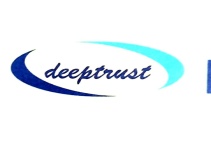 DEEP TRUST							INVESTMENT LTDMEMBER OF THE NIGERIAN STOCK EXCHANGECustomer Compliance Form (KYC FORM) - CORPORATE ACCOUNT	Company Name: ………………………………………………………………………………………………………………………………………………….Date of Registration……………………………………………………………………………………………………………………………………………..R C NUMBER…………………………………………………………………………………TAX NUMBER…………………………………………………Registered /Current Address……………………………………………………………………….………………………………………………………State of Residential & L.G.A ……………………………………………………………………………………………….………………………………..Phone (Home)……………..……………..	Office………………………………………….Mobile……………………………………………………..E-mail Address…………………………………………………..ALT E-mail…………………………………CHN/CSCS ……………….… (If any)Contact Person Name…………………………………………………………..……………………………………………………………………………….Contact Person Address & Phone No.: ……………………..………………………………………………………………….………………………Form of Identification of the Contact personNational I.D. Card	-------	International Passport -------	   Driver’s Licence	 ---------       Proxy	---------	ID No ---------------BANK DETAILSBANK NAME………………………………………………………………………………………………………………………BANK ACCOUNT NUMBER………………………………………………………………………………………………….BVN…………………………………………………………………………………………………………………………………DATE BANK ACCOUNT WAS OPENED………………………………………………………………………………….Customer’s Signature & Date……………..…………………..FOR FOREIGNERS ONLYDate of Arrival…………………...Date of Departure…………………….Visa No……………………Visa Valid from………………Visa Valid Till…….Passport NO.: …………………..	Passport Expiry Date………………….Passport Issue Date……………………Resident Permit Number…….Documents to attach: Certificate of Incorporation, Form CAC2&7, Passport photograph, photocopy of Utility bill (PHCN or Water Bill) & photocopy of I.D card of the Signatories.